学生参加网络招聘会指南1、学生登录学生用户登录学校就业系统完善个人简历即可参加网络招聘会，也可直接浏览招聘会参展企业，有满意的岗位再完善简历。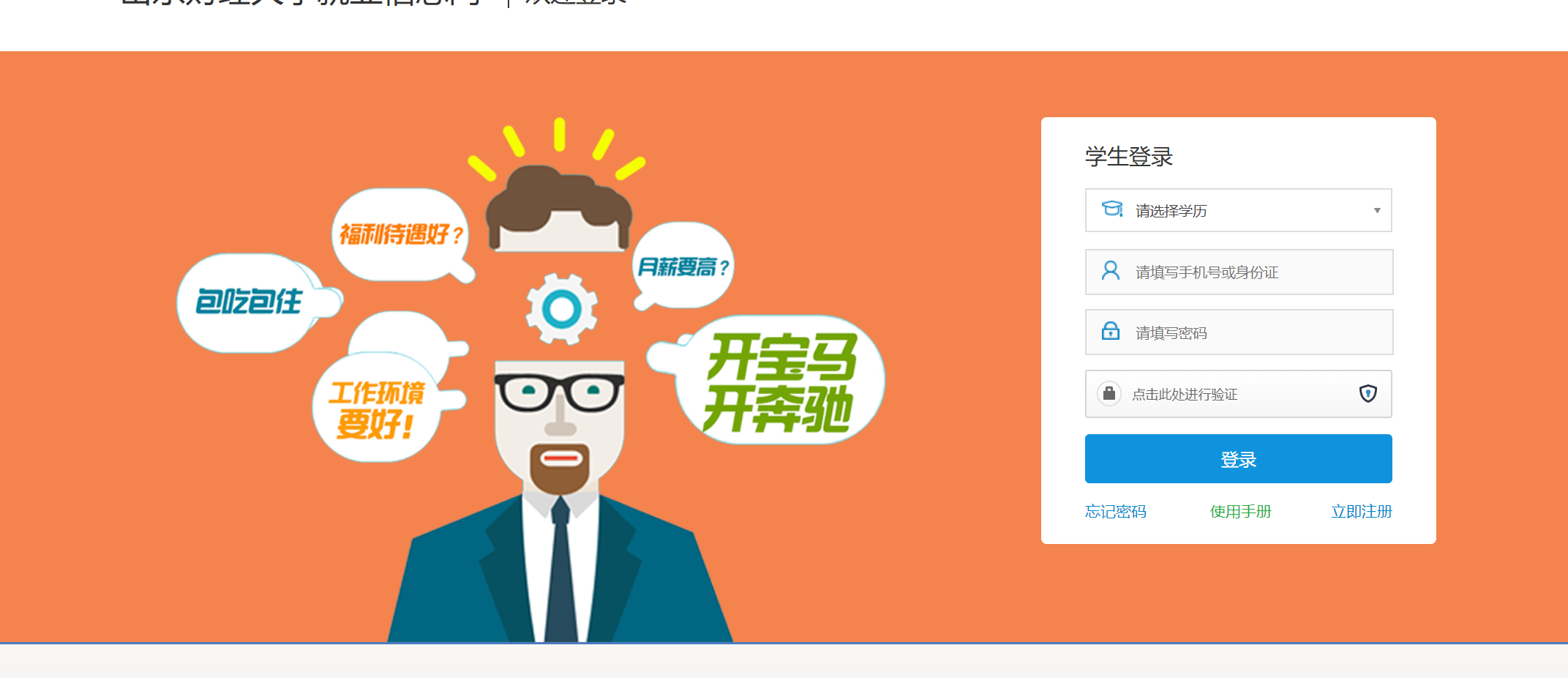 2、学生完善简历学生登录后，可在线制作简历（中文简历、英文简历），也可以直接上传附件简历。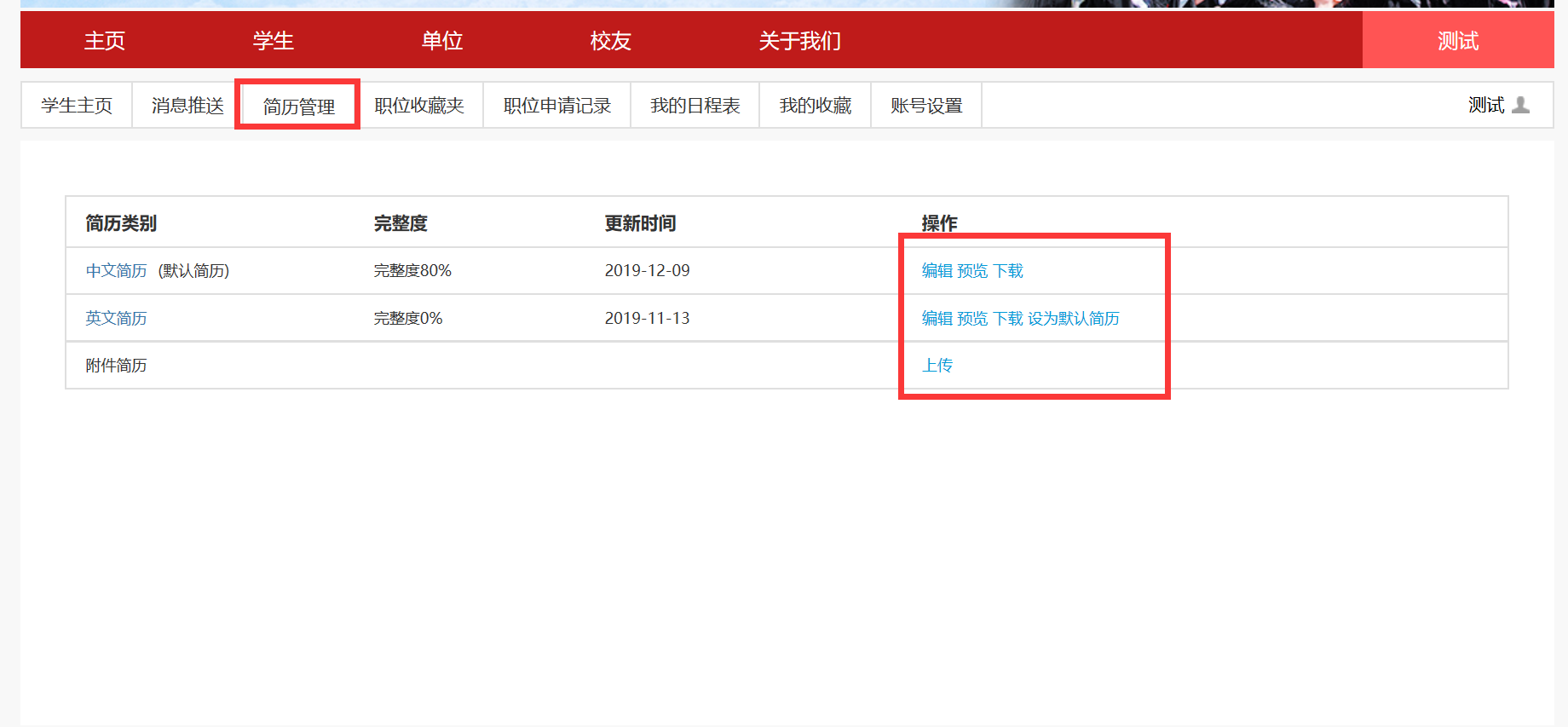 3、学生进入网络招聘会大厅进入网络招聘会大厅，浏览与搜索参展企业与岗位，支持按单位名称、职位名称、需求专业等来搜索参展企业。4、学生投递简历PC端投递简历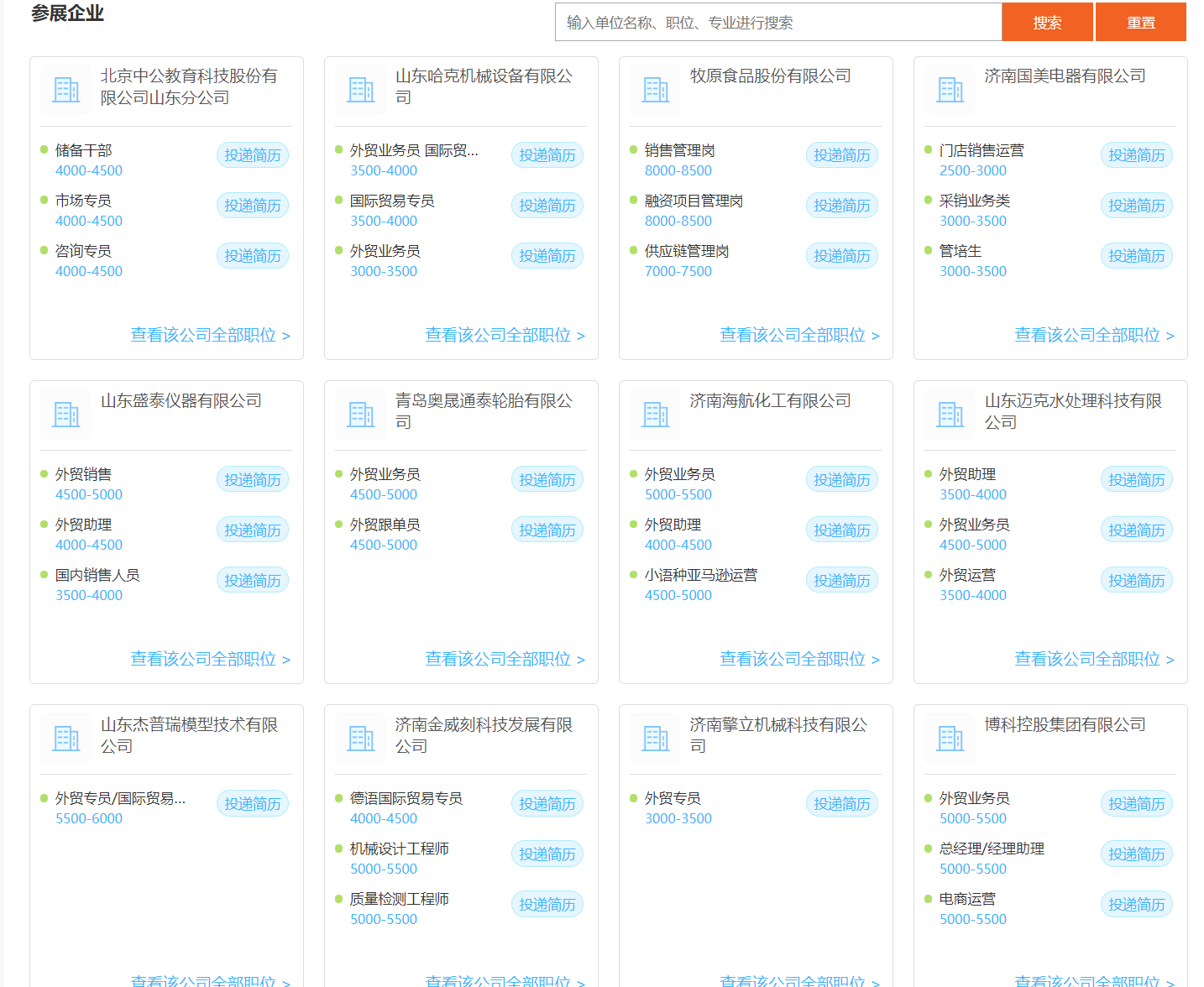 手机端投递简历手机端职位列表5、学生视频面试学生手机扫码登录视频小程序，按向导完成视频面试。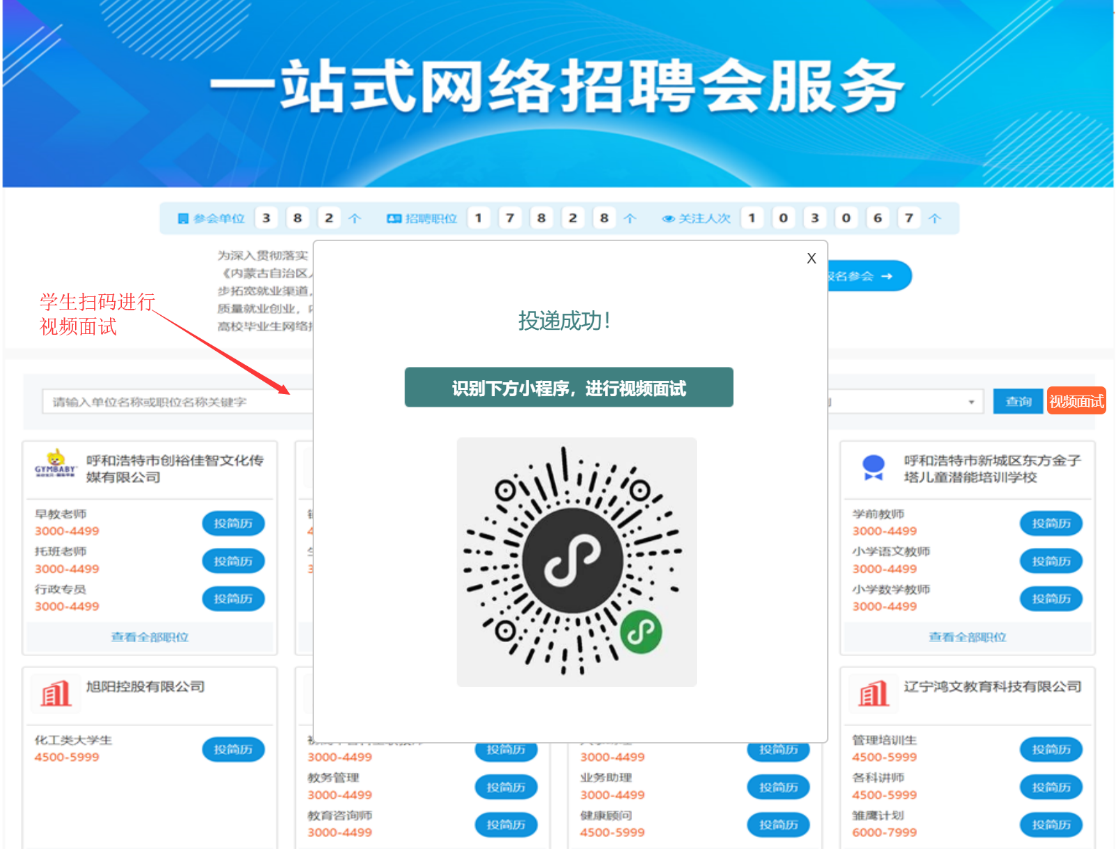 视频面试小程序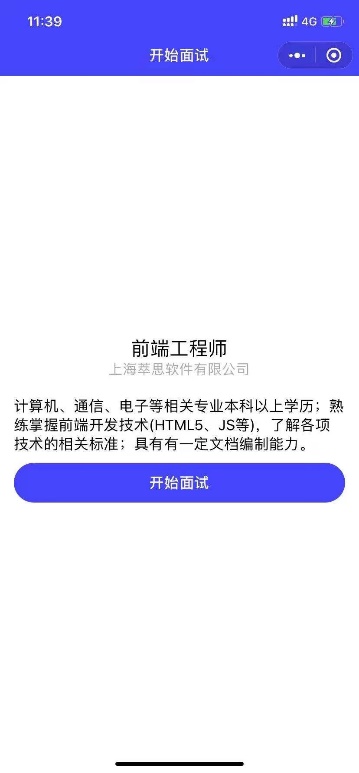 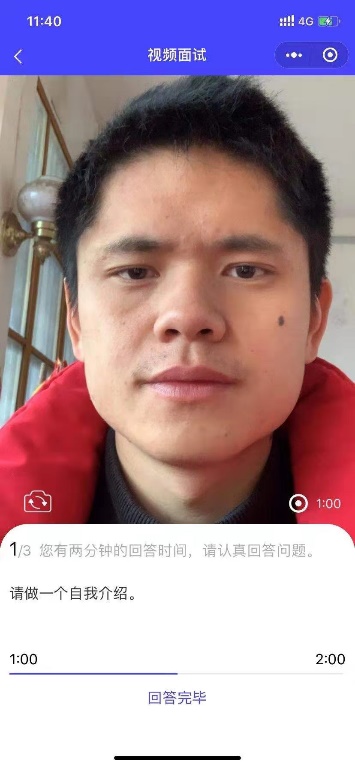 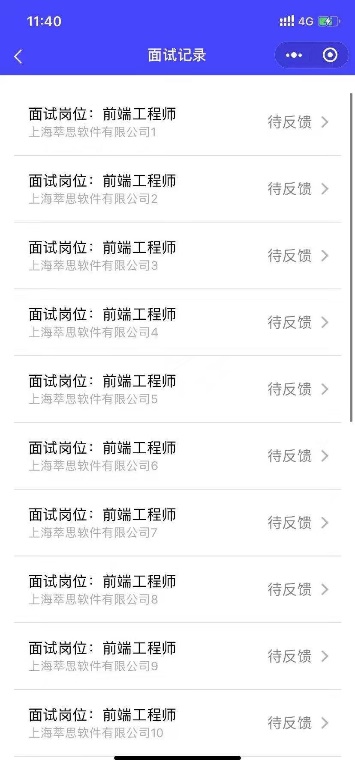 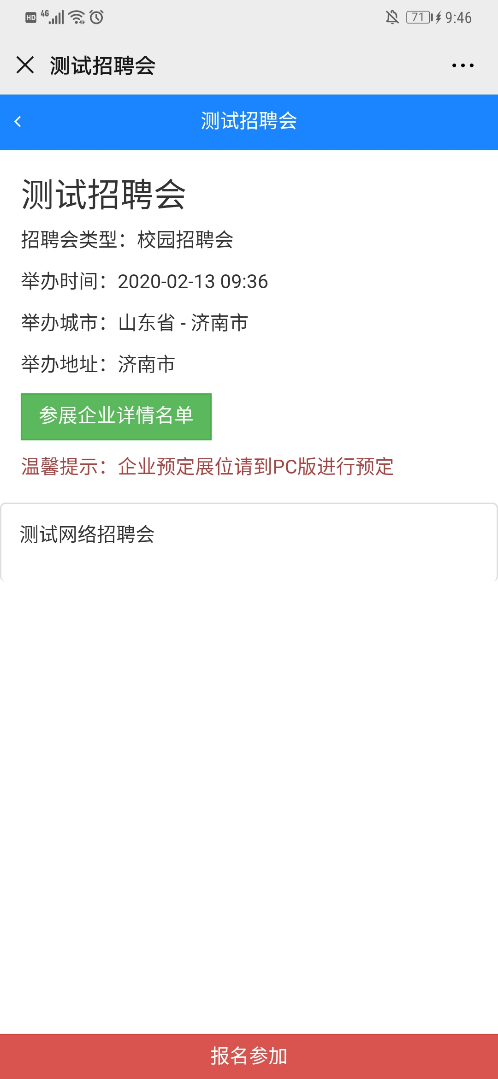 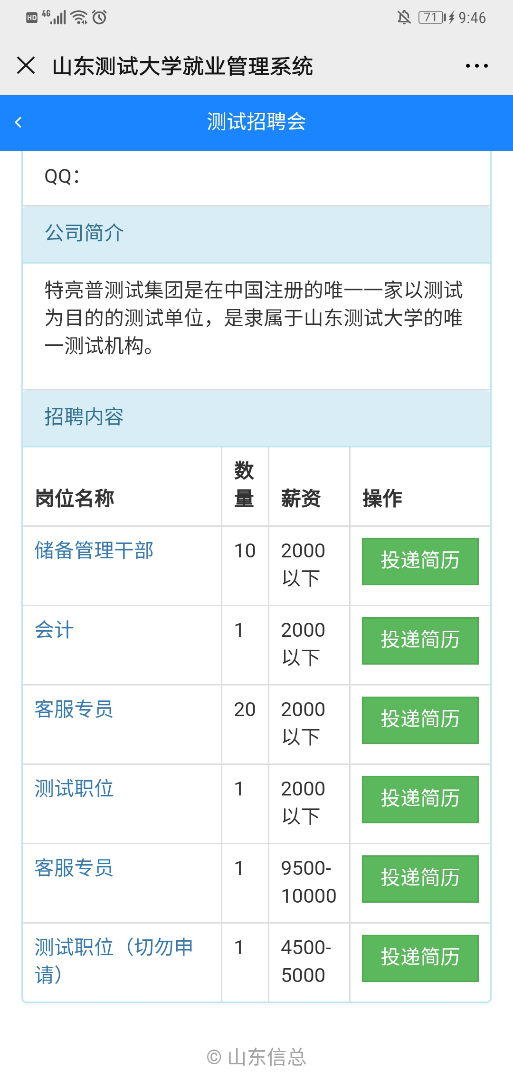 